Uitgewerkt voorbeeld audiovisuele kunstenComplex leerdoel: De leerlingen nemen hun eigen wc-rolanimatie op met Take5.Inhoudsniveau: procedurele kennisGedragsniveau: toepassenOmschrijving opdrachtDe leerlingen moeten een stempel en beweging kiezen en dit stempelen op wc-papier. Ze moeten hierbij rekening houden met de duidelijkheid van hun afdruk van de stempel, de originaliteit van hun beweging en de vlotheid van de beweging. Hierna nemen ze hun animatie op met behulp van Take5. Hierbij moeten ze erop letten dat ze telkens hun wc- papier op dezelfde plaats leggen zodat het beeld niet gaat schokken.Opmerkingen bij deze rubric:  slechts 3 niveaus i.p.v. 4, hoogste score links noteren, opletten voor vage begrippen (soms,  sommige momenten, redelijk veel….) 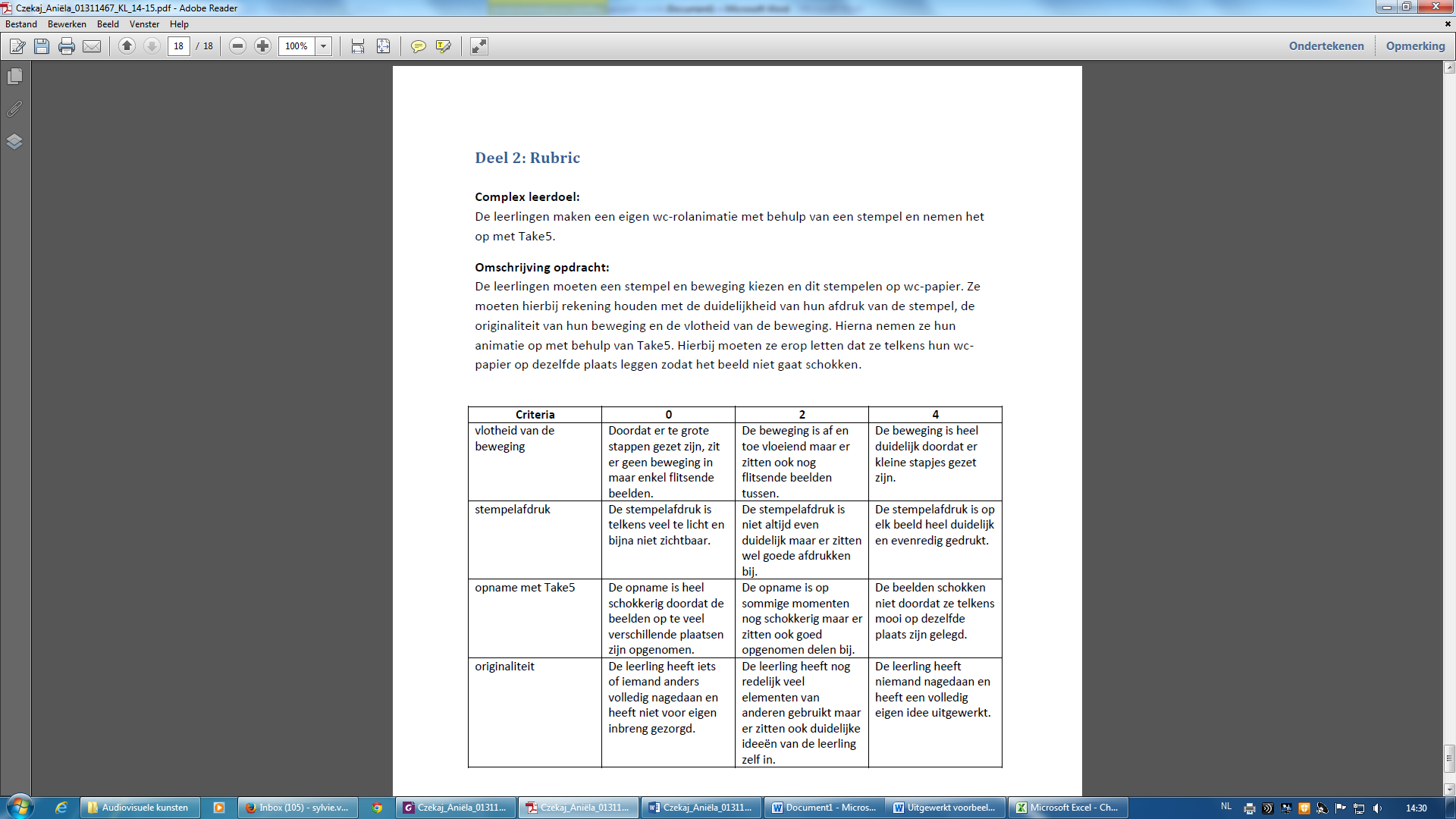 